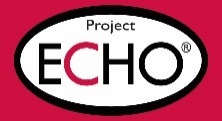 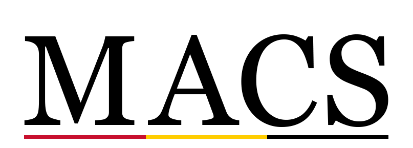 Email: macs.echo@som.umaryland.edu*Please do not attach any patient-specific files or include any Protected Health Information.Date: __________ Presenter:  __________________________   ECHO ID: ________________Have you presented this patient during this teleECHO clinic before? 	Yes		NoPlease state your main question for this patient case:⃝ Requesting help with diagnosis                   ⃝ Help with medications                  ⃝ Help with non‐medication treatment Demographics:Social history/Cultural factors that may have an impact on patient’s situation (please include education, literacy, housing, employment, etc.):Substance Use History: (Please indicate if there is a known history of overdose): Medical/Behavioral Health Diagnoses:Medications/Behavioral Health Interventions that have been tried: Labs (as indicated):  Include last urine drug screen resultPrescription Monitoring Program Pertinent Findings (Please include allergies):  Patient Goals for Treatment: Proposed Treatment Plan:  By initialing here _______ you have acknowledged that Project ECHO case consultations do not create or otherwise establish a provider-patient relationship between any ECHO clinician and any patient whose case is being presented in a teleECHO clinic.  AgeGenderCounty Patient Strengths/protective factors Adverse Childhood Events